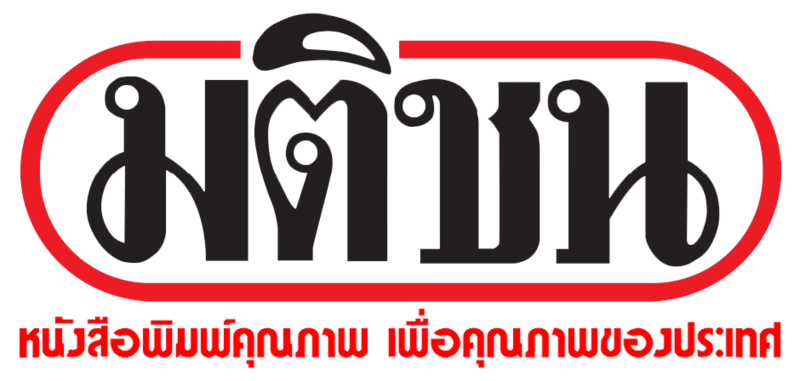 ข่าวประจำวันพุธที่ 18 เมษายน 2561 หน้า 7 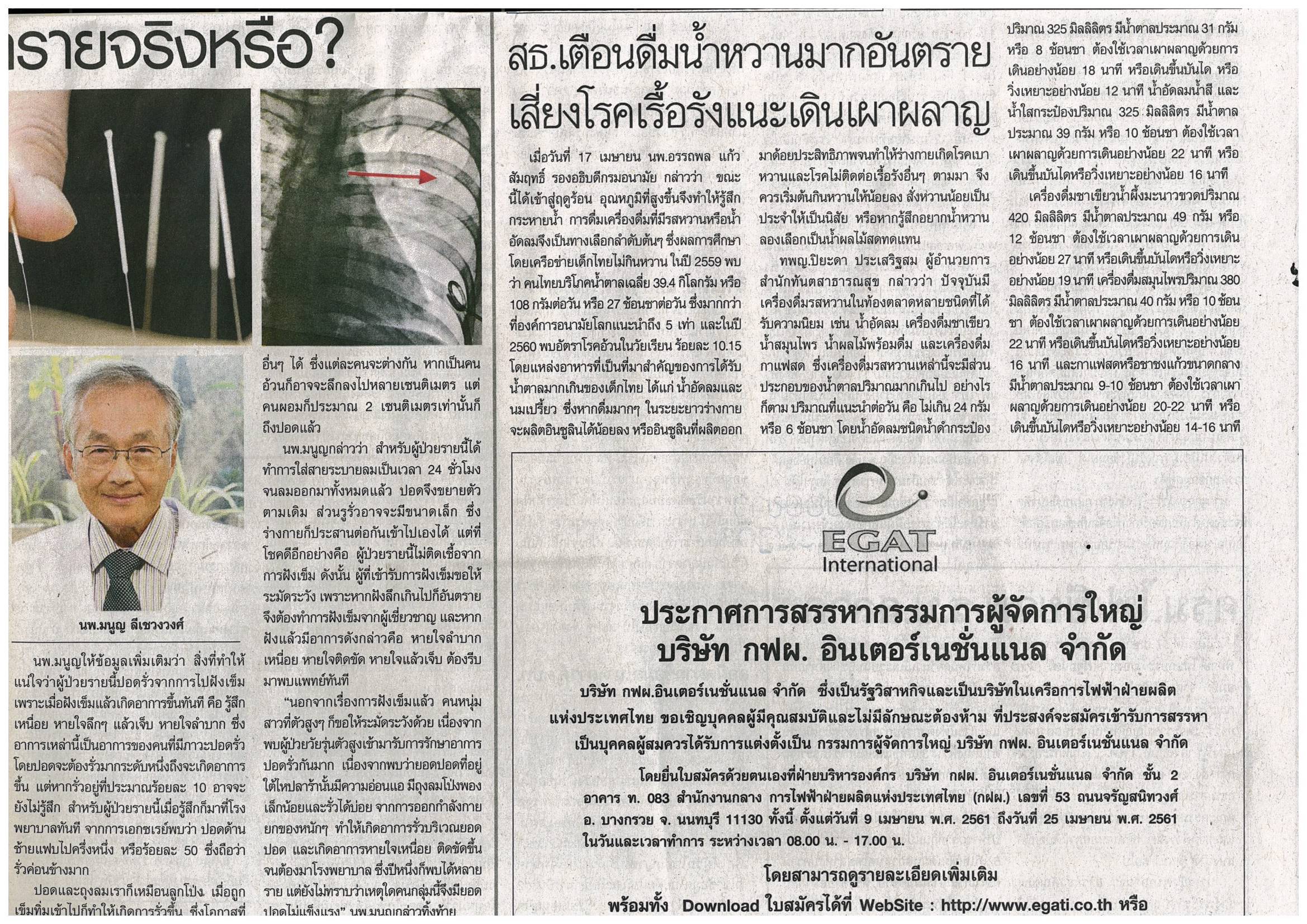 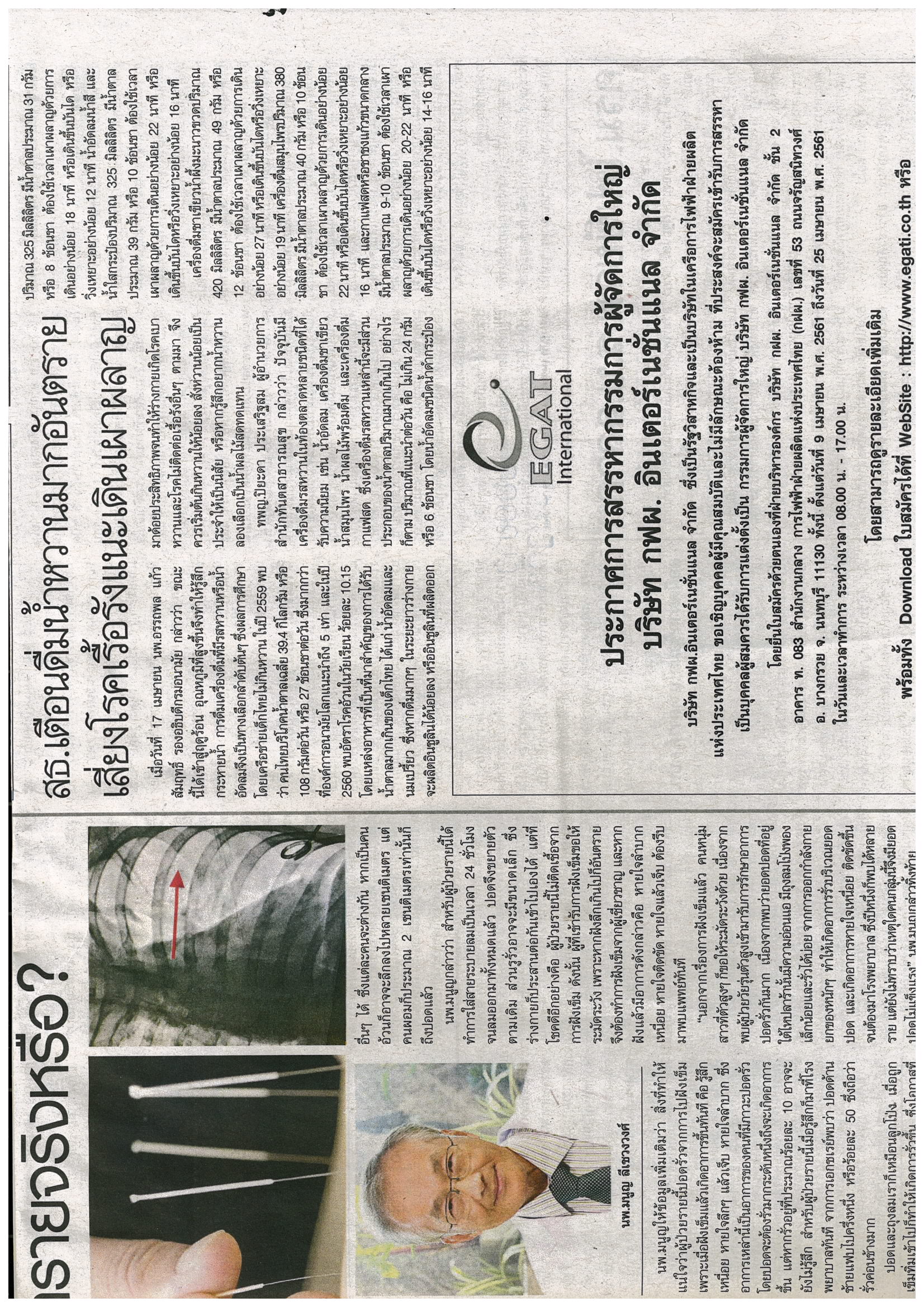 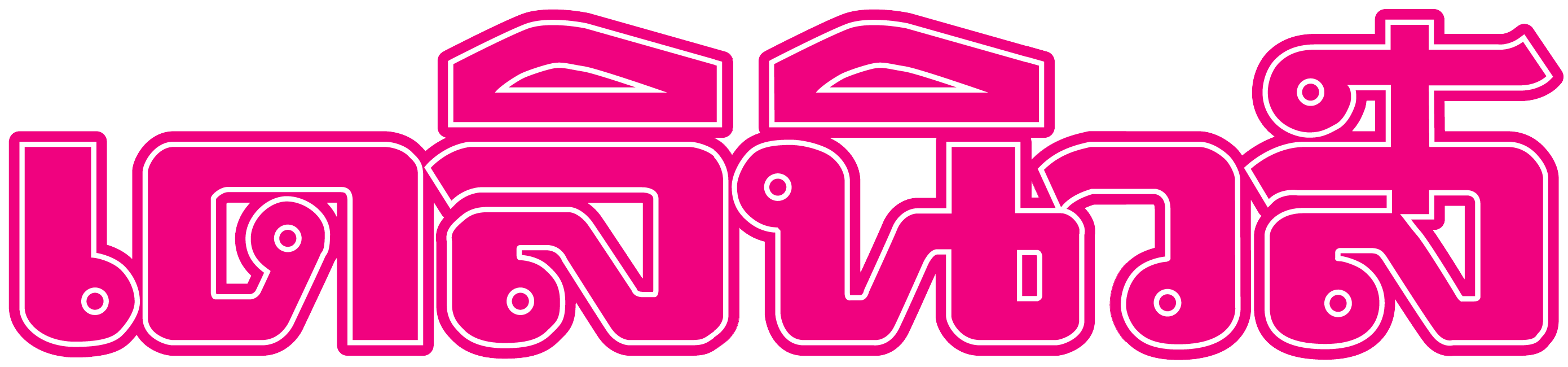 ข่าวประจำวันศุกร์ที่ 23 มีนาคม 2561 หน้า 15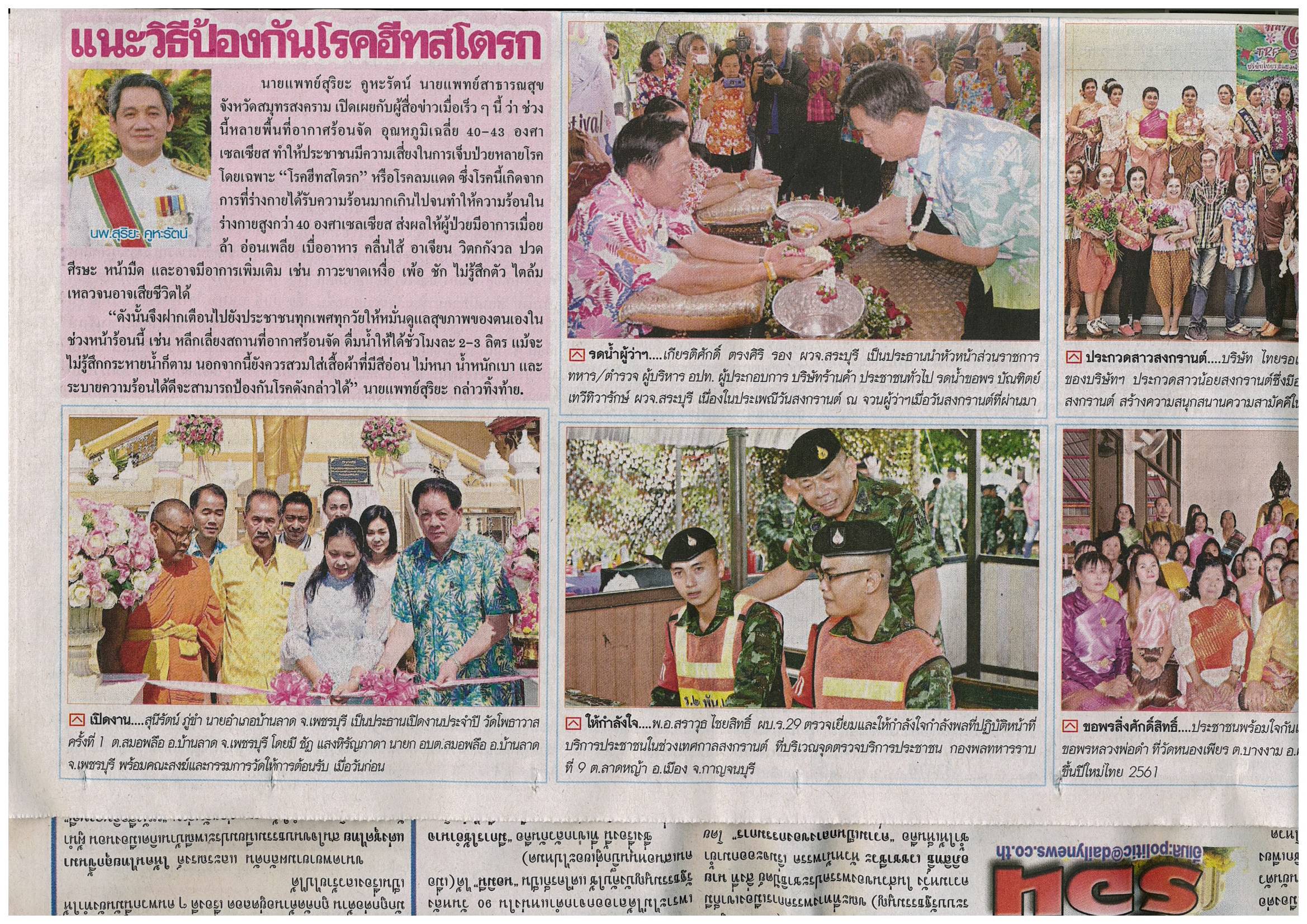 